Снюс: кто или что убивает детейВ России угроза новой эпидемии. А возможно, не угроза. Возможно, она уже в разгаре. И главное - у нее выборочная зона поражения. В первую очередь она поражает наших детей. Почему? Взрослые сами решают, от чего им умирать. А от чего умирать нашим детям, решает сегодня организованная группа подонков.Для справки: «СНЮС – бездымный табачный продукт, который выпускается в разных формах и применяется как жевательный табак. Его в виде порционных пакетиков или рассыпного табака помещают между десной и верхней (иногда нижней) губой на 5 – 30 минут для того, чтобы никотин всасывался в кровь и поступал в организм, минуя гортань и легкие. Это вещество не является только табаком. В его состав входит табак (сортовой мелкорубленый табак, примерное содержание, как в трех пачках!!!) вода как увлажнитель, сода для усиления вкуса и соль или сахар как консервант. В некоторые смеси для дополнительного аромата добавляют эфирные масла листья других трав, кусочки ягод  и фруктов».  В отличие от выкуренной сигареты, они не оставляют стойкого запаха изо рта, от рук и одежды. В организм не попадает табачный дым и вещества, находящиеся  в нем. Поэтому среди неокрепших детских умов употребление снюса ассоциируется с безопасностью и безвредностью.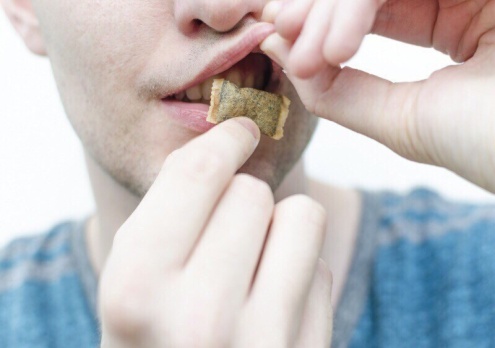 А   теперь давайте представим, какой процент детей откажется от предложенной одноклассником или другом "со двора", конфеты? Ведь достаточно часто именно так и происходит «подсаживание» подростков на всевозможные гадкие зависимости. Ничего не напоминает стандартная схема распространения? Потенциал развития привыкания зависит от скорости поступления психоактивного вещества в головной мозг. При сосании табака никотин попадает в мозг, минуя бронхи и легкие, намного быстрее. Именно поэтому зависимость от сосательного табака развивается быстрее и проявляется сильнее. Чем опасен СНЮС для подростков?Снюс особенно популярен среди подростков и молодежи. Среди этой категории он считается не только безопасным, но еще и модным. Кроме этого, некоторые подростки начинают употреблять именно снюс, так как его прием не так заметен родителям как курение сигарет.Прием сосательного табака особенно опасен именно в подростковом возрасте, так как организм еще не сформирован окончательно. 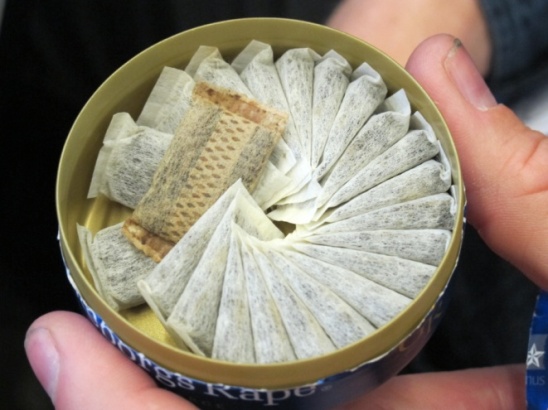 Снюс наносит вред:замедление и остановка роста;нарушение когнитивных процессов;ухудшение концентрации внимания и памяти;повышенная раздражительность и агрессивность;ослабление иммунитета и повышенная восприимчивость к инфекционным заболеваниям;более высокий риск развития онкологических заболеваний полости рта, желудка и поджелудочной железы.Некоторые исследования показывают, что почти все подростки, которые начали свой табачный стаж со снюса в течение четырех лет начинают курить сигареты. Бросить курить сигареты, а тем более отказаться от приема снюса, очень нелегко. Многим никотинозависимым для успеха необходима не одна, а несколько попыток для борьбы с пристрастием к табаку. Самостоятельные попытки только в 5% случаев оказываются успешными, и эта форма зависимости считается одной из самых непобедимых. Расстаться с нею можно только при комплексном подходе и проведении психологической реабилитации.Зависимость от снюса даже сильнее, чем от курения. Для ее преодоления понадобиться специальное лечение.Помните, что не существует безвредных для здоровья средств, которые содержат никотин. Это вещество вызывает привыкание, а значит относится к наркотикам. Снюс не исключение, он вызывает сильнейшую зависимость и наносит колоссальный вред организму. Не поддавайтесь на убеждения рекламных кампаний о безвредности жевательного табака — он не поможет бросить курить, а только усугубит ситуацию.